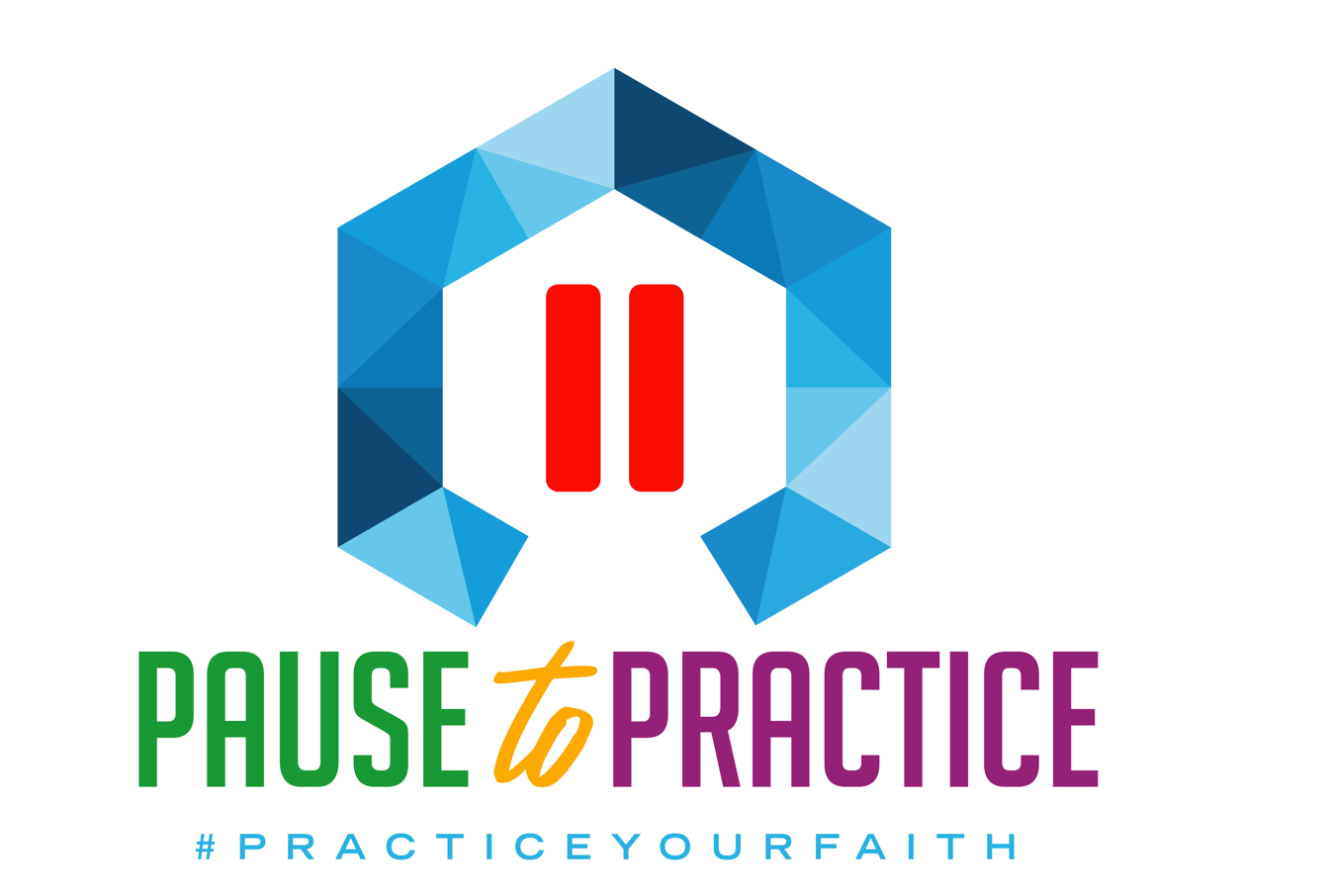 Sunday ClassesCombined Adult Class  (Features weekly Scripture lessons with memory verses for Adults)Materials: Directions by Urban Ministries Inc. (Summer Quarter Book Begins September 4th)Visit The SKU or Call UMI Sales to order: 1-800-860-8642Platform: Conference Call or In-personDial In: 605-313-4493 Enter Access Code 868913 **Dial In: For T-Mobile users: Dial 206-451-6106,  or In-personBy the Word - Willis Adams; Shelly Warren, William Davis-RJM 101Armor of God - Marcus Guice, Bart Johnson, Michael Solomon- RJM 102Grow in Faith  - George Brown, Annie Cains, Ernest Denman, Charles Smart-RJM 103                 Firm Foundation – Single Adults (Topics designed for Christian Singles)Materials: Absolute Surrender: How to Walk in Perfect Peace, Andrew MurrayPlatform: Zoom and RJM Room 104Meeting ID: 833 6454 4791  Passcode: 643648 Dial In: +1 346 248 7799Join Zoom Meeting Link: https://us02web.zoom.us/j/83364544791?pwd=MHRuZXFrTlo4MitLQ2FZNU44VEh6Zz09Highly Favored – Women’s Class (Topics designed to empower Christian Women)Materials: Discerning the Voice of God, Priscilla ShirerPlatform: Zoom and Sanctuary Classroom 302
Meeting ID: 889 9054 1124 Passcode: 027914 Dial In: +1 346 248 7799
Join Zoom Meeting Link:
https://us02web.zoom.us/j/88990541124?pwd=OUFnRitDWk9BdWZmYk9KTUpjK1JPdz09Kingdom Marriage (Topics designed for Married or Engaged Couples)Materials: The Meaning of Marriage, Timothy KellerPlatform: Zoom and Sanctuary Classroom 301
Meeting ID: 873 7997 9532  Passcode: 930055 Dial In: +1 346 248 7799
Join Zoom Meeting Link:
https://us02web.zoom.us/j/87379979532?pwd=Q3lXQ3c1aFZnMG1jRGJXYVpFamE4UT09Parenting Class ( Designed for parents and those who support them)Raising Kids for the KingdomOptional Materials: Raising Kingdom Kids, Tony Evans and a Right Now Media Click Herehttps://app.rightnowmedia.org/en/user/newfaithchurchLocation: Faith Kids Zone Room 108Faith Kids Center 1st FloorGrades 1st – 5thLJ3 Youth Area 2nd FloorGrades 6th – 12th